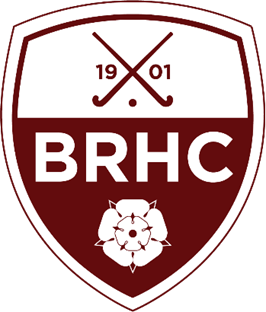 Who are we?Ben Rhydding Hockey Club is a field hockey club playing in Yorkshire, England and was founded in 1901.Our playing base is on Coutances Way, Ilkley West Yorkshire LS29 8AW where we have two astroturf pitches.  The club is part of the larger Ben Rhydding Sports Club at the same location which is also the social base for the club.We run a Men Section (7 teams), a Womens Section (6 teams), and a Juniors Section with over 250 boys and girls training and playing each week.  Ages range from 6 - 17 for the Juniors and 18 - over 70 for our adults.  Our first teams compete in the England Hockey Div 1 North (women) and the England Hockey Conference North (men).  Other teams compete in a range of divisions in the Yorkshire and North East area of England Hockey.We also have 5 active Vets (Masters) teams who compete in England Hockey championships.  Our record is good including 3 National Over 50s titles in the last 9 years.We have a large playing and non-playing membership who we support through a very active social media presence, a weekly newsletter to over 1,000 readers and, most recently, through live radio coverage on Drystone Radio.It’s important to us as a top Club in the North that we partner with an organisation that can give us 100% supply confidence and can meet all our playing, training and recreational kit needs from 5 years to 75 years old.What We Are Looking ForBen Rhydding Hockey Club are looking to appoint an Official Kit Supplier in time for the 2024/25 season.   Aims To establish a kit supplier forBen Rhydding Branded key kit (shirts, socks etc)Ben Rhydding Branded additional kit (jackets etc)Ben Rhydding Branded fancy kit (hats, scarves etc)Ben Rhydding branded accessoriesGoalkeeping KitObjectivesTo have a supply of kit - branded where requiredTo ensure a reliable supply of Kit for teams and individual membersTo raise funds for the clubTo ensure competitive pricing for membersTo balance supply with over supply/wastageProcessIn the next section we list our detailed kit requirements to work alongside the Aims and Objectives listed above.  Following this are a number of details that we require information on to help us identify a Kit Supplier.Please return this information by March 28th 2024 to brhcsecretary@benrhydding.co.ukFor additional information contactGeorge Gamble - gwgamble9@gmail.comHugh Lorimer - brhcsecretary@benrhydding.co.uk Kit RequirementsDetails of the Kit that we are looking for are detailed below.Playing Kit (Men’s, Womens, Juniors)We are looking for a clothing partner to provide the following items;Shirt (both home and away)Shorts (men's and juniors)Fitted Shorts, preferably with under shorts (women and juniors)Skorts with under shorts (women and juniors)Socks (both home and away)Goalkeeper smock shirts (two colours to be available)ColoursTraining Kit  (Men’s Womens, Juniors)We are looking for a clothing partner to provide the following items;Shirts (Maroon and 2nd colour availability for Ladies & Gents, with appropriate colour Club logo)Long sleeve training topBaselayer products in same maroon playing kitFull length zip training topTracksuit bottomsCoach WearWe are looking for a clothing partner to provide the following items;Rain Jackets (with Club logo)*Over trousers (additional option)*Umpire WearBright Coloured, Lightweight Polo Shirts (with Club logo)**All items to be printed on i.e. coach/umpire on reverseLeisure Wear (Men’s Womens, Juniors) with Club logoWe are looking for a clothing partner to provide the following items:Polo ShirtsHoodiesPuffer/Down JacketsBeanie Hats/Scarves/GlovesFleece jumpersAdditional Information RequirementsThe following questions relate to BRHC’s  key requirements and are designed to establish your organisation’s understanding and proposals for how you will deliver them.  Please provide as full an answer as possible.  Please respond in the boxes below but please also add as much information on separate pages.Supply of Other Equipment Additionally we will be looking for suppliers to become official suppliers of:Hockey SticksGoalkeeping equipmentOther accessories such as gripsMouthguards/gumshieldsThe selection of suppliers for these items will take place separately but please indicate if you can provide one or more of these categories. ShirtShort/SkortSocksMen HomeMaroon, white logoWhite, maroon logoMaroonMen AwayWhite, maroon logoMaroon, white LogoMaroonWomen HomeWhite, maroon logoMaroon, white logoWhiteWomen AwayMaroon, white logoMaroon, white logoWhiteKey InformationKey InformationCompany Name and contact details:Question 1Question GuidancePlease provide a full list of kit, leisurewear and coach wear items that you could supply the club, and the cost (with VAT amount listed) and lead time of each item.Please also include a list of embroidery and/or printing services, and the cost (with VAT amount listed)Please make it clear where there are men’s/women’s/unisex/junior fit/sizing available.Please provide a variety of samples of materialPlease provide examples of potential designsYou may also provide a catalogue in addition to the above Response:Response:Question 2Question GuidancePlease provide a full description of the service you intend to provide, specifically detailing how the end-to-end process operates.Please include:Detailed ‘set up’ timeframe/project plan to ensure kit is ready before September 2024.‘Business as usual’ ordering process for the club and/or membersProposed contract term (minimum-maximum)Is there a requirement for the club to hold stock, if so what quantities?Do you operate any policy of minimum order quantities? Response:Response:Question 3Question GuidancePlease describe how Ben Rhydding HC can benefit from working with you and your companyPlease consider (but not limited to):Club sponsorshipKick-back from salesMark-up optionsMarketing and promotion of the clubResponse:Response:Question 4Question GuidancePlease provide details of two or more clubs that you currently supply and who can provide a reference.For each reference, please provide:The name and size of the clubA description of the services you have providedA named contact who can provide a referenceResponse:Response:Question 5Question GuidanceBen Rhydding Hockey Club are committed to helping reduce our carbon footprint and would expect our potential supplier to be doing the same. Please demonstrate how you are ethically and environmentally sourcing your products, where possible. Please also include the action you are taking to reduce your carbon footprint as a supplier.Response:Response: